基本信息基本信息 更新时间：2024-03-22 12:03  更新时间：2024-03-22 12:03  更新时间：2024-03-22 12:03  更新时间：2024-03-22 12:03 姓    名姓    名牧通用户3614牧通用户3614年    龄24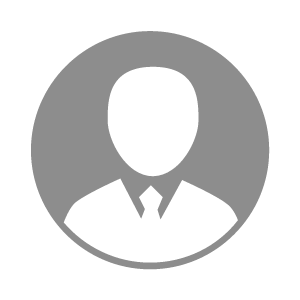 电    话电    话下载后可见下载后可见毕业院校河北地质大学华信学院邮    箱邮    箱下载后可见下载后可见学    历本科住    址住    址河北省石家庄市平山县河北省石家庄市平山县期望月薪5000-10000求职意向求职意向安全专员安全专员安全专员安全专员期望地区期望地区天津市天津市天津市天津市教育经历教育经历就读学校：河北地质大学华信学院 就读学校：河北地质大学华信学院 就读学校：河北地质大学华信学院 就读学校：河北地质大学华信学院 就读学校：河北地质大学华信学院 就读学校：河北地质大学华信学院 就读学校：河北地质大学华信学院 工作经历工作经历工作单位：河北彬远商贸有限公司 工作单位：河北彬远商贸有限公司 工作单位：河北彬远商贸有限公司 工作单位：河北彬远商贸有限公司 工作单位：河北彬远商贸有限公司 工作单位：河北彬远商贸有限公司 工作单位：河北彬远商贸有限公司 自我评价自我评价本人是一个细心、有组织和有纪律的人，我热爱制定计划并按计划行事。同时，我也善于适应突如其来的变化并及时调整我的计划。本人是一个细心、有组织和有纪律的人，我热爱制定计划并按计划行事。同时，我也善于适应突如其来的变化并及时调整我的计划。本人是一个细心、有组织和有纪律的人，我热爱制定计划并按计划行事。同时，我也善于适应突如其来的变化并及时调整我的计划。本人是一个细心、有组织和有纪律的人，我热爱制定计划并按计划行事。同时，我也善于适应突如其来的变化并及时调整我的计划。本人是一个细心、有组织和有纪律的人，我热爱制定计划并按计划行事。同时，我也善于适应突如其来的变化并及时调整我的计划。本人是一个细心、有组织和有纪律的人，我热爱制定计划并按计划行事。同时，我也善于适应突如其来的变化并及时调整我的计划。本人是一个细心、有组织和有纪律的人，我热爱制定计划并按计划行事。同时，我也善于适应突如其来的变化并及时调整我的计划。其他特长其他特长